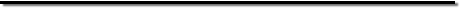 Jennifer Markides, PhDPhone: (403) 771-0580Email:  jmmarkid@ucalgary.caEducation2015 – 2020	Doctoral Degree in Educational Research	University of Calgary – Calgary, AlbertaDoctor of Philosophy (Curriculum and Learning)Thesis title: Wisdom and Well-Being Post-Disaster: Stories Told by YouthThesis Defended Successfully on September 17, 2020Degree Completion September 25, 2020Convocation November 26, 2020Doctoral Supervisor: Dr. Shirley R. Steinberg2011 – 2013	Mathematics-for-Teaching Master’s Program (2013)	University of Calgary – Calgary, AlbertaMaster of Education (Curriculum and Learning)Focus: Complexity Theory in EducationAcademic Coordinator: Dr. Brent Davis2005 – 2006	Montessori Training Program (2006)	North American Montessori CenterLower Elementary Diploma Program (ages 6-9)2002 – 2005	Bachelor of Education with Distinction (2005)	University of Victoria – Victoria, British ColumbiaElementary Generalist (Community, Culture and Environment strand)1999 – 2002	Undergraduate Coursework 	Camosun College – Victoria, British ColumbiaPrerequisite classes for education program1998 – 1999	Undergraduate Coursework 	Douglas College – Coquitlam, British ColumbiaPrerequisite classes for education program1997 – 1998	Undergraduate Coursework 	Simon Fraser University – Burnaby, British ColumbiaPrerequisite classes for education programEmploymentResearch2021 - present	Assistant Professor, Werklund School of Education and Faculty of Social Work, University of Calgary (as of July 1st, 2021)	Project Lead: Peace Wapiti Public School Division Research Partnership Project Project Lead: Fort Vermilion School Division Partnership Project 2020 - 2021	Eyes High Postdoctoral Fellow, University of Calgary	Werklund School of Education (January to June, 2021)			2020 - 2021	Research Associate, Werklund School of Education	Project Lead: Peace Wapiti Public School Division Research Partnership Project 2018 – 2020 	Graduate Assistant Researcher, Werklund School of EducationResearch Project: Leading for Indigenous Learning: Leading First Nations, Métis, and Inuit Foundational Knowledge Learning in the Calgary Board of Education	PI: M. McDermott2017 – 2019 	Graduate Assistant Researcher, Werklund School of EducationResearch Project: Parental and Community Engagement in Education in Fort McKay First Nation	Co-PIs: J. Ottmann & D. W. Louie2017 – 2019 	Graduate Assistant Researcher, Werklund School of EducationResearch Project: Niitsitapi Learning Centre Research: “A Beautiful Place”	Co- PIs: J. Ottmann & D. W. Louie2017 – 2018 	Graduate Assistant Researcher, Werklund School of EducationResearch Project: “Building stronger connections between Indigenous and non-Indigenous peoples, schools, and communities through praxis-based learning opportunities”	PI: Y. Poitras Pratt2016 – 2017 	Graduate Assistant Researcher, Werklund School of EducationResearch Project: “A critical ethnography of teaching practice in mathematics: How does practice make sense given the circumstances of teaching and the emotional-intellectual biographies of teachers as learners?”	PI: L. D’AmourTeaching2021 – present 	Assistant Professor, Werklund School of Education 	Undergraduate and Graduate Programs in Education	F2021 EDUC 530 – Indigenous Education 2015 – 2021 	Sessional Instructor, Werklund School of Education 	Undergraduate and Graduate Programs in Education	W2021 EDUC 556 – Professional Development and Lifelong Learning	F2020 EDUC 530 – Indigenous Education	F2020 EDUC 430 – Pragmatics of Learning and Teaching	F2020 EDUC 440 – Field Experience I	W2020 EDUC 465 – Field Experience II	F2019 EDUC 530 – Indigenous Education	W2019 EDER 655.18 – Capstone Project in Indigenous Education	W2019 EDUC 465 – Field Experience II	F2018 EDUC 530 – Indigenous Education for Community-based	F2018 EDUC 420 – Issues in Learning and Teaching for Community-based (L03)	F2018 EDUC 420 – Issues in Learning and Teaching for Community-based (L04)	W2018 EDUC 546.04 – Design-Based Thinking	W2018 EDUC 465 – Field Experience II	F2017 EDUC 530 – Indigenous Education	W2017 EDUC 456 – Assessment (S52)	W2017 EDUC 456 – Assessment (S53)	W2017 EDUC 465 – Field Experience II	W2016 EDUC 465 – Field Experience II	F2015 EDUC 430 – Pragmatics of Teaching	F2015 EDUC 440 – Field Experience I2016 – 2020 	Graduate Assistant Teacher, Werklund School of Education	Undergraduate and Graduate Programs in Education	S2020 EDER 693.19 – Curriculum as Possibility for S. R. Steinberg	W2019 EDUC 420 – Issues in Learning and Teaching for B. Davis	F2018 EDUC 420 – Issues in Learning and Teaching for S. R. Steinberg	S2018 EDER 655.15 – Making the Case for Decolonization for Y. Poitras PrattS2018 EDER 655.16 – Decolonizing Through Indigenous Arts and Media as above	F2017 EDUC 420 – Issues in Teaching and Learning for M. McDermott	F2016 EDUC 420 – Issues in Teaching and Learning for B. Davis2014 – 2015 	Elementary Montessori Teacher (Grades 1-3)	Foothills School Division, Okotoks, Alberta2013 – 2014	Teacher (Grade 3) and ELL Program Instructor (Senior Kindergarten) 	The International School of Macao (TIS of Macao), Macao, SAR China2005 – 2013	       Elementary Montessori Teacher (Grades K-5)	       Calgary Board of Education, Calgary, AlbertaStudent SupervisionSupervisorUrsula Filis (EdD student, 2021 to present) – co-supervision with Shirley R. Steinberg, PhDSupervisory Committee Member Bella Eagletail (EdD student)Heather Bensler (EdD candidate) – successfully defended candidacy June 23, 2021External ExaminerTracy Keats (EdD candidate), WSE – successfully defended candidacy December 8, 2021Elizabeth Maree Jackson-Barrett (PhD), Murdoch University – successfully examination and thesis award nomination October 21, 2021Neutral ChairKristi-Mari Fedorko-Bartos (MA) – successfully defended Master of Arts in Educational Research (Learning Sciences) thesis November 23, 2021PublicationsPeer reviewed journal articlesMarkides, J. (forthcoming). Graduation rituals, expectations, and the well-being of youth post-disaster. Curriculum Inquiry.Varner, K. J., Markides, J., Schrader, P. G., Gerlach, D., Bagnall, N., & Mass, A. M., (2021). Glocal challenges to teacher education & a glocally sustaining pedagogical framework. In K. J. Varner, E. Mikulec, D. Gerlach, P. G. Schrader, N. Bagnall, A. M. Mass, C. E. Muñoz, & J. Markides (Eds.) Teaching, learning, leading, and living in a glocal world: Policy, practice, and praxis. [Special Issue]. Global Education Review, 8(2).Markides, J., Cross, B., & Chowdhury, S., (2021). Wayfinding conversations: Rethinking education to disrupt marginality [Editorial as House Ceilidh]. Education in the North, 28(1), 1-7.McDermott, M., MacDonald, J., Markides, J., & Holden, M. (2021). Uncovering the experiences of engaging Indigenous knowledges in colonial structures of schooling and research. In M. Battiste & J. Y. Henderson (Eds.) Indigenous and trans-systemic knowledge systems [Special Issue]. Engaged Scholar Journal: Community Engaged Research, Teaching, and Learning, 7(1), 25-44. MacDonald, J., & Markides, J. (2019). Duoethnography for reconciliation: Learning through conversations. Alberta Journal of Educational Research, 65(2), 1-16. MacDonald, J., & Markides, J. (2018). Called to action: Dialogue around praxis for reconciliation. In L. Daniels, S. Deer, D. Donald, B. Low & D. Wiseman (Eds.) Taking up the Calls to Action of the TRC in Teacher Education [Special Issue]. McGill Journal of Education, 53(2), 213-232.Markides, J. (2018). Making peace with the Highwood River: One year in contemplative photographs and flows. In P. Richardson, S. Walsh, & B. Bickel (Eds.) An Arts-Based Contemplative Pause, Part 1 [Special Issue]. Artizein: Arts & Teaching Journal, 3(1), 61-73.Journal special issuesVarner, K. J., Mikulec, E., Gerlach, D., Schrader, P. G., Bagnall, N., Mass, A. M., Muñoz, C. E., Markides, J., (Eds.) (2021). Teaching, learning, leading, and living in a glocal world: Policy, practice, and praxis [Special issue]. Global Education Review, 8(2).Cross, B., Markides, J., & Chowdhury, S. (Eds.) (2021). Wayfinding conversations: Rethinking education to disrupt marginality [Special issue]. Education in the North, 28(1).Peer reviewed book and film reviewsMarkides, J. (2021). An unassuming film on the privileging of English language learning in Zambian schools: An insidious and imperceptible global crisis being shouldered by generations of innocent youth. [Film Review]. In Cross, B., Markides, J., & Chowdhury, S. (Eds.) Wayfinding conversations: Rethinking education to disrupt marginality. Education in the North, 28(1), 188-190. Markides, J. (2020). A decolonizing essay on decolonizing dissertations. [Book Review]. In S. Steinberg (Eds.) Special Issue: On Critical Pedagogy. Taboo: The Journal of Culture and Education, 19(2), 163-165. Markides, J. (2019). Towards a new ethnohistory: Community-engaged scholarship among the people of the river. [Book Review]. Qualitative Research in Education, 8(1), 122-124.  Peer reviewed chaptersPearce, A., Darlington, M., Anholt, M., Markides, J., Brown, B., & Roy, S. (accepted). Breaking down silos: Leaders collaborating to advance One Health in schools. In S. R. Steinberg, S. Scott, & D. Scott (Eds.) Leadership across the lifespan. Springer.Markides, J. (accepted). Leading in complex systems. In S. R. Steinberg, S. Scott, & D. Scott (Eds.) Leadership across the lifespan. Springer.Poitras Pratt, Y. & Markides, J. (forthcoming) Métis women educating in the academy. In L. Forsythe & J. Markides (Eds.) Strong Metis women academics. UMP.Markides, J. (2022). Conceptualizing an Indigenous holistic well-being curriculum in teacher education towards living well in the world. In R. Collister (Ed.) Holistic teacher education: In search of a curriculum for troubled times. Cambridge Scholars Publishing.Lacerda-Vandenborn, E., Markides, J., Fowler, T. A., Hanson, A., MacDonald, J., Poitras Pratt, Y., & Danyluk, P. (2022). Learning behind the screen: Adapting a mandatory Indigenous education course to an online environment. In X. Woodley & M. Rice (Eds.) Culturally responsive teaching and learning online through theory, with design and by practice. Routledge.Markides, J. (2022). Examining the ethical implications and emotional entailments of teaching Indigenous Education: An Indigenous educator’s self-study. In J. Kitchen, D. Tidwell, & L. Fitzgerald (Eds.) Self-study and diversity, Volume 3. Brill | Sense.Markides, J. (2020). Driving: The unseen responsibilities of a doctoral student, mother, and more. In A. Burns, & S. E. Eaton (Eds.) Having it all: Women negotiating life in the academy (pp. 131-145). Springer.Markides, J. (2020). Overcoming (in)difference: Emancipatory pedagogy and Indigenous worldviews toward respectful relationships with the more-than-human world. In J. Kirylo (Ed.) Reinventing pedagogy of the oppressed: Contemporary critical perspectives (pp. 157-168). Bloomsbury.Markides, J., & Markides, D. (2020). The conversation we never had: Shared autobiography in relation to place and each other. In E. Lyle (Ed.) Identity landscapes: Contemplating place and the construction of self (pp. 114-123). Brill | Sense.Markides, J. (2020). Flooded: Between two worlds, holding the memory of what used to be against the reality of what exists now. In S. Steinberg, & B. Down (Eds.) The SAGE handbook of critical pedagogies (pp. 604-629). SAGE.Markides, J. (2019). Introduction: A decolonizing approach to publication. In J. Markides, & L. Forsythe (Eds.) Research journeys in/to multiple ways of knowing (pp. 19-32). DIO Press.Markides, J. (2018). Being Indigenous in the Indigenous education classroom: A critical self-study of teaching in an impossible and imperative assignment. In E. Lyle (Ed.) Fostering a relational pedagogy: Self-study as transformative praxis (pp. 35-44). Brill | Sense.Markides, J. (2018). Reconciling an ethical framework for living well in the world of research. In J. Markides, & L. Forsythe (Eds.) Looking back and living forward: Indigenous research rising up (pp. 291-299). Brill | Sense.Markides, J. (2018). Introduction. In J. Markides, & L. Forsythe (Eds.) Looking back and living forward: Indigenous research rising up (pp. xvii-xviii). Brill | Sense.D'Amour, L., & Markides, J. (2017). Identities of exceptionality: The giving and making of selves in the eye of expectation’s storm. In E. Lyle. (Ed.), At the intersection of selves and subject: Exploring the curricular landscape of identity (pp. 133-141). Sense.Doctoral thesisMarkides, J. (2020). Wisdom and well-being post-disaster: Stories told by youth. [Doctoral dissertation, University of Calgary]. Prism http://hdl.handle.net/1880/112606Non-peer-reviewed publicationsMarkides, J. (2021, September 28). Web Exclusive: Learning from youth post-disaster: Words of wisdom from those who have been through it before. EdCan Network. McDermott, M., Brown, B., Friesen, S., Markides, J., MacDonald, J. & Holden, M. (2020). Leading for Indigenous learning: Research brief. Werklund School of Education, University of Calgary. http://hdl.handle.net/1880/112714  Markides, J. (2020, September 2). Opinion: Are schools prepared to meet the emotional needs of youth? Calgary Herald. https://calgaryherald.com/opinion/columnists/opinion-are-schools-prepared-to-meet-the-emotional-needs-of-youthBooksMarkides, J. (forthcoming) Wisdom and well-being post-disaster: Stories told by youth. Peter Lang.Co-edited booksMarkides, J. & St. Georges, D. (forthcoming). Art as reconciliation, resistance, resurgence, and renewal. DIO Press.Forsythe, L. & Markides, J. (forthcoming). Strong Metis women academics. UMP.MacDonald, J. & Markides, J. (2021). Brave work in Indigenous education. DIO Press.Forsythe, L. & Markides, J. (2021). Walking together in Indigenous research. DIO Press.Markides, J. & Forsythe, L. (2019). Research journeys in/to multiple ways of knowing. DIO Press.Markides, J. & Forsythe, L. (2018). Looking back and living forward: Indigenous research rising up. Brill | Sense.Book series editorCommunity Wisdom, DIO Press Series editor: J. Markides Titles within the series:Fowler, L. & Ferland, N. (forthcoming) Two Spirit stories of ceremony (working title). DIO Press.Finbog, L. R. (forthcoming). It speaks to you: Making kin of people, duodji, and stories in Sámi museums. DIO Press.McCooeye, K. (forthcoming) We are we: Indigenizing the Truth and Reconciliation processclimate crisis resolution through Indigenous law. DIO Press.Markides, J. & St. Georges, D. (forthcoming) Art as reconciliation, resistance, resurgence, and renewal. DIO Press.Huaman, E. S. & Naranjo, T. (forthcoming) Relationships with Earth across time and place. DIO Press.MacDonald, J. & Markides, J. (2021) Brave work in Indigenous education. DIO Press.Forsythe, L. & Markides, J. (2021) Walking together in Indigenous research. DIO Press.Four Arrows (a.k.a. Jacobs, D. T.) (2021). Sitting Bull’s words: For a world in crisis. DIO Press.ConferencesForsythe, L., Fowler, L., & Markides, J. (submitted August 5, 2021 for presentation 2022, September). Ka-akimaahk lii Michif: Including Métis in post-secondary education - three women’s perspectives on striving for educational sovereignty. The World Indigenous Peoples’ Conference on Education (WIPCE) Panpapanpalya 2022, Adelaide, AustraliaMarkides, J. (submitted for 2022, May). Applying relational praxis during pandemic times towards present and future research: Initiating and advancing research relationships with Indigenous community partners. The Canadian Society for the Study of Education Conference 2021, Virtual CSSE Annual MeetingVarner, K., Schrader, P. G., Gerlach, D., Markides, J., & Wiens, P. (2022, January). Poster presentation. Thinking and acting across the ponds: Glocalized intersections of trepidation, neoliberalism, and possibilities for 21st century teacher education. The Hawaii International Conference on Education 2022, Waikoloa, HawaiiCross, B, & Markides, J. (2021, November). Looking back living forward:  Academic shambles and embodied academic practice. The International Professional Development Association (IPDA) International Conference 2021, Virtual IPDA Annual MeetingCollister, R., Cajete, G., Cockerill, A., King, J., Larrick, P., Markides, J., & Miller, J. P. (2021, June). Book talk holistic teacher education: In search of a curriculum for troubled times [panel presentation]. Curriculum Studies Summer Collaborative 2021, Virtual ConferenceMarkides, J. (2021, June). Taking up Indigenous research methodologies with non-Indigenous participants: Examining the holistic well-being of youth post-disaster. The Canadian Society for the Study of Education Conference 2021, Virtual CSSE Annual MeetingMacDonald, J., Markides, J., Davidson, S., Downey, A., Kelly, V., & Lindstrom, G. (2021, June). Brave work in Indigenous education [panel presentation]. The Canadian Society for the Study of Education Conference 2021, Virtual CSSE Annual MeetingPoitras-Pratt, Y., Danyluk, P., Vandenborn, E., Hanson, A., Markides, J., MacDonald, J., & Van Rosendaal, A. (2021, May). The mentoring of course instructors in a mandatory Indigenous education course. Mentorship in Higher Education. Conference on Postsecondary Learning and Teaching 2021, Calgary, AlbertaMarkides, J. (2021, April). Holistic well-being of youth post-disaster. American Educational Research Association (AERA) 2021, Virtual AERA Annual MeetingMarkides, J. (2020, August). Multiple exposures in Indigenous education: Preparing pre-service teachers to engage as learners in Indigenized spaces. S’TEṈISTOLW̱ Indigenous Adult and Post-Secondary Education Conference 2020: Where the Waters Meet, Victoria, British Columbia (Conference cancelled)Markides, J. (2020, June). Listening and learning from stories: What were the experiences of the youth who graduated the year of the 2013 High River Flood? The Canadian Society for the Study of Education Conference 2020, London, Ontario (Conference cancelled)Hanson, A., Louie, D. W., Ottmann, J., MacDonald, J., Markides, J. & Markides, D. (2020, June). A Cree and Dene framework for parental and community engagement in education. The Canadian Society for the Study of Education Conference 2020, London, Ontario (Conference cancelled)McGregor, H., MacDonald, J., & Markides, J. (2020, June). Education in the Anthropocene. The Canadian Society for the Study of Education Conference 2020, London, Ontario (Conference cancelled)Poitras-Pratt, Y., Danyluk, P., Hanson, A., Vandenborn, E., Fowler, T., MacDonald, J., & Markides, J. (2020, May). The mentoring of course instructors in a mandatory Indigenous education course. Mentorship in Higher Education. Conference on Postsecondary Learning and Teaching 2020, Calgary, Alberta (Conference cancelled)McDermott, M., MacDonald, J., Markides, J., & Holden, M. (2020, April). Weaving Indigenous knowledges into educational practices: Navigations within policies, politics, and relations. American Educational Research Association (AERA) 2020, San Francisco, California (Conference cancelled)Markides, J. (2020, March). Engaging community and academic voices in publication spaces. Collective Interventions: Intersectionalities of Being. 18th Annual Indigenous Graduate Student Symposium (IGSS), Vancouver, British Columbia (Conference cancelled)Ottmann, J., Louie, D. W., & Markides, J. (2019, June). Niitsitapi li tass ksiii nii mat tsoo kop (A place of learning for all Indigenous people): Early childhood education for Indigenous students. The Canadian Society for the Study of Education Conference 2019, Vancouver, British ColumbiaLyle, E., Latremouille, J., Markides, J., Martens, S., Sibbald, T., & McCabe, K. (2019, June). Fostering a relational pedagogy: Self-study as transformative praxis. The Canadian Society for the Study of Education Conference 2019, Vancouver, British ColumbiaMarkides, J. (2019, June). Reading poetry among giants: Too green to be afraid. The Many Faces of Love: Celebrating the Lifework of Carl Leggo. The Canadian Association for Curriculum Studies (CACS) Pre-Conference 2019, Vancouver, British ColumbiaLyle, E., Pithouse-Morgan, K., Markides, J., Latremouille, J., Mahani, S., & McCabe, K. (2019, April). Fostering a relational pedagogy: Self-study as transformative praxis. American Educational Research Association (AERA) 2019 Annual Meeting, Toronto, OntarioMarkides, J. (2019, March). Using Indigenous research methods with non-Indigenous research participants: Listening and learning from stories. Rising Up: Graduate Students Conference on Indigenous Knowledge and Research in Indigenous Studies, Winnipeg, ManitobaLatremouille, J. & Markides, J. (2018, October). Examining emancipatory and oppressive forces in community-based schools. Tenth Annual Congress for Critical Pedagogy and Transformative Leadership Conference, Bilbao, SpainOttmann, J., Hanson, A., & Markides, J. (2018, May). Parental and community engagement in First Nations education. The Canadian Society for the Study of Education Conference 2018, Regina, SaskatchewanMarkides, J. (2018, May). Phantom limbs and other remembrances, living between two worlds: Pre- and post- flood. The Canadian Society for the Study of Education Conference 2018, Regina, SaskatchewanMacDonald, J., & Markides, J. (2018, May). Gathering moment(um)s: Reflections on the embodied experience of global warming. The Canadian Association for Curriculum Studies Pre-Conference 2018, Regina, SaskatchewanMarkides, J. (2018, May). Teaching Indigenous education to pre-service teachers: From heavy lifting and self-preservation, to humility and hope. Bridging Two Worlds: 6th Annual Canadian Symposium on Indigenous Teacher Education, North Bay, OntarioMarkides, J. (2018, March). Being Indigenous in the Indigenous education classroom. InterLock 2018 – Third Annual Interdisciplinary Conference: New Frameworks for Creativity in Science, Social Science & Art, Calgary, AlbertaMarkides, J. (2018, March). Storytelling as an emancipatory act: Giving audience, raising consciousness, and exposing themes. Rising Up: Graduate Students Conference on Indigenous Knowledge and Research in Indigenous Studies, Winnipeg, ManitobaMarkides, D., & Markides, J. (2018, February). Indigenizing our teaching practices. Palliser District Teachers’ Convention, Calgary, AlbertaMacDonald, J., & Markides, J. (2018, February). Introducing Indigenous into the classroom: Opening conversations in a good way. Palliser District Teachers’ Convention, Calgary, AlbertaMarkides, J., & MacDonald, J. (2018, February). Exploring reconciliation through duoethnography, from research to praxis. Peer Beyond Graduate Research Symposium, Calgary, AlbertaMarkides, J. (2018, January). Truth and reconciliation for the early years. Early Years Conference 2018: Strengthening Resilience in Today’s World – Leading with Kindness and Understanding, Vancouver, British ColumbiaMarkides, J. (2018, January). Poster presentation. Trauma and vulnerable populations: Considerations for working with people affected by natural disasters. Early Years Conference 2018: Strengthening Resilience in Today’s World – Leading with Kindness and Understanding, Vancouver, British ColumbiaMarkides, D., & Markides, J. (2017, October) Decolonizing education: Critically redressing praxis towards wholistic change from within the system. Ninth Annual Congress for Critical Pedagogy and Transformative Leadership Conference, Turin, ItalyMarkides, J. (2017, May). The multi-dimensional facades in the aftermath of the flood. The Arts Researchers and Teachers Pre-Conference 2017, Toronto, OntarioMacDonald, J., & Markides, J. (2017, May). Decolonizing and indigenizing our practice through duoethnography—A momentous journey and the road ahead. The Canadian Society for the Study of Education Conference 2017, Toronto, OntarioMarkides, J. (2017, March). Indigenous research methodologies and vulnerable populations. Rising Up: Graduate Students Conference on Indigenous Knowledge and Research in Indigenous Studies, Winnipeg, ManitobaMarkides, J. (2017, February). Storying the tensions of theory-practice relationships in learning spaces. Provoking Curriculum Eighth Biennial Provoking Curriculum Conference 2017, Montreal, QuebecMacDonald, J., & Markides, J. (2017, February). TRC Calls to Action—Opening up conversations in safe learning spaces. Palliser District Teachers’ Convention, Calgary, AlbertaMarkides, D., & Markides, J. (2016, October) Stories of the 2013 High River flood—Autoethnographic accounts and critical reckonings. Eighth Annual Congress for Critical Pedagogy and Transformative Leadership Conference, Barcelona, SpainD’Amour, L., Markides, D., Markides, J. Miller, S., Dunseith, N., & MacDonald, J. (2016, August) From critical capacity-building spaces, through shared engagement, to collaborative research: Partnering paths laid in walking. Partner Research Schools Conference, Calgary, AlbertaMacDonald, J., & Markides, J. (2016, May). Negotiating the truths between us: A duoethnographic reading of the Truth and Reconciliation Commission’s “Calls to Action.” The Canadian Society for the Study of Education Conference, Calgary, AlbertaMarkides, J. (2016, May). Emancipatory teachers: The strength between us. The Canadian Association for Curriculum Studies Pre-Conference, Calgary, AlbertaMacDonald, J., & Markides, J. (2016, May). Reconciliation: Moving past recognition to re-imagining a reconciled future—Together. Rouge Forum Conference, Calgary, AlbertaD'Amour, L., & Markides, J. (2016, April). Supporting and leading from the inside-out: Negotiating fit between teacher identity, best practices, and schooling circumstances. uLead Conference, Banff, AlbertaInvited Talks Markides, J., Poitras Pratt, Y., Bouvier, R. , Letendre, E., Benning, J., Rosenberger, A. & Bell, R. (2021, December). Working together in decolonization and reconciliation. [Professional Learning Series – with Leadership (Pembina Pipeline Corporation funded), Peace Wapiti Public School Division Partnership ProjectMarkides, J., Poitras Pratt, Y., Bouvier, R. , Letendre, E., Benning, J., Rosenberger, A. & Bell, R. (2021, December). Working together in decolonization and reconciliation. [Professional Learning Series – with Educators (Pembina Pipeline Corporation funded), Peace Wapiti Public School Division Partnership ProjectHanson, A., & Markides, J. (2021, December). How do we position ourselves in our research? Curriculum Scholars in Dialogue discussions series, hosted by Educational Studies in Curriculum and Learning, Werklund School of Education. Markides, J. (2021, November). Guest speaker: Chantal Fiola, “Understanding Red River Métis Spirituality” [moderator]. Métis Week, hosted by UCalgary’s Office of Indigenous Engagement and the Werklund School of Education, University of Calgary (Zoom)Markides, J. (2021, November). Indigenous education [guest lecture]. EDEC 233 - Indigenous Education, McGill University (Zoom)Markides, J., Poitras Pratt, Y., Bouvier, R. , Letendre, E., Benning, J., Rosenberger, A. & Bell, R. (2021, November). Working together in decolonization and reconciliation. [Professional Learning Series – with Educators (Pembina Pipeline Corporation funded), Peace Wapiti Public School Division Partnership ProjectMarkides, J., Poitras Pratt, Y., Bouvier, R. , Letendre, E., Benning, J., Rosenberger, A. & Bell, R. (2021, October). Working together in decolonization and reconciliation. [Professional Learning Series – with Leadership (Pembina Pipeline Corporation funded), Peace Wapiti Public School Division Partnership ProjectMarkides, J. (2021, October). Indigenous education and research [guest lecture]. INDG/PSY 492 – Indigenous Psychology, University of CalgaryMarkides, J. (2021, October). Indigenous education for transformative teaching [invited keynote speaker]. Nevada Institute on Teaching and Educator Preparation (NITEP) Professional Development Day, University of Nevada, Las VegasCrowchild, N., Danyluk, P., & Markides, J. (2021, October). Indigenous education panel for EDUC 201 [panel discussion]. EDUC 201 - Introduction to Educational Studies, University of Calgary (Zoom)Markides, J. (2021, July). Indigenous education in the 21st century: What does anti-oppressive education look like? [guest lecture]. EDUC 201 - Introduction to Educational Studies, University of Calgary (Zoom)Markides, J. (2021, June). Rising voices: Mentoring and leadership for emerging scholars in Indigenous education [session host]. Canadian Association for the Study of Indigenous Education (CASIE) Special Event, University of Alberta (Zoom)Markides, J. (2021, February). Education and the holistic well-being of youth [invited speaker]. UMNATV Winter 2021 Colloquium, University of Manitoba (Zoom)Markides, J. (2021, February). Indigenous autoethnography [invited speaker]. EDER 708 – Collaboratory of Practice II, University of Calgary (Zoom)Awards June 2021	Canadian Association of Curriculum Studies (CACS) Outstanding Dissertation Award 2021, Canadian Society for the Study of Education 	May 2021	Recommended to the Canadian Association of Graduate Studies National Selection Committee as the University of Calgary’s one Nominee for the 2021 CAGS/UMI Distinguished Dissertation Award Competition in the category of Fine Arts, Humanities and Social SciencesMay 2021	Emerging Voices in Indigenous Scholarship/Researcher Award 2021	Indigenous Inquiries Circle (IIC), International Congress of Qualitative Inquiry, University of Illinois, Urbana Champagne2021-2022	Eyes High Postdoctoral Match-Funding Fellowship Award		$50,000	University of Calgary – Calgary, Alberta				2020 – 2021 	ii'taa'poh'to'p Graduate Scholarship (awarded, not claimed)		$18,000University of Calgary – Calgary, Alberta 	2020 – 2021	Curriculum Inquiry Writing Fellowship and Writers’ Retreat 		mentorship June 15-20, 2020 (Writers’ Retreat replaced with online engagement)	for top-tier 	Ontario Institute for Studies in Education, University of Toronto	publicationsMay 2020	2020 Canadian Association for the Study of Indigenous Education (CASIE) Graduate Student Award							$250	2019 – 2020 	Indigenous Graduate Award 						$15,000	University of Calgary – Calgary, Alberta2019 – 2020 	ii'taa'poh'to'p Graduate Scholarship					$5,000	University of Calgary – Calgary, Alberta2018 – 2020 	SSHRC Graduate Fellowship 						$46,6672018 – 2019 	Nominated for an Excellence in Teaching Award 2019 	Category: Graduate Assistant Teaching	University of Calgary – Calgary, Alberta2018 – 2019 	Indigenous Graduate Award 						$15,000	University of Calgary – Calgary, Alberta2018 – 2019 	Graduate Student Conference Travel Award				$300	Werklund School of Education – Calgary, Alberta2018 – 2019 	Knowledge Mobilization Award						$250	Werklund School of Education – Calgary, Alberta2017 – 2018 	Graduate Programs in Education Scholarly Engagement Award (2nd)	$500	Werklund School of Education – University of Calgary, Alberta2017 – 2018 	Knowledge Mobilization Award						$500	Werklund School of Education – Calgary, Alberta2017 – 2018 	Indigenous Graduate Award 						$15,000	University of Calgary – Calgary, Alberta2017 – 2018	Graduate Programs in Education Scholarly Engagement Award (1st)	$500	Werklund School of Education – University of Calgary, Alberta2017 – 2018	Graduate Programs in Education Scholarly Engagement Award 	$1,000Werklund School of Education – University of Calgary, Alberta2017 – 2018 	Graduate Student Conference Travel Award				$400	Werklund School of Education – Calgary, Alberta2017 – 2018 	Werklund School of Education Endowment Graduate Scholarship	$4,000	University of Calgary – Calgary, Alberta2017 – 2018 	Queen Elizabeth II Graduate Scholarship 				$15,000	University of Calgary – Calgary, Alberta2017 – 2018 	Métis Scholar Award							$10,000	Rupertsland Institute – Métis Centre for Excellence - Alberta2017 – 2018 	Indspire’s Building Bright Futures Award  	 			$5,000	Indspire – Toronto, Ontario2016 – 2017	Graduate Programs in Education Scholarly Engagement Award 	$1,000	Werklund School of Education – University of Calgary, Alberta2016 – 2017 	Indigenous Graduate Award 						$15,000	University of Calgary – Calgary, Alberta2016 – 2017 	Métis Scholar Award							$10,000	Rupertsland Institute – Métis Centre for Excellence - Alberta2016 – 2017 	Indspire’s Building Bright Futures Award  	 			$2,100	Indspire – Toronto, Ontario2016 – 2017 	Graduate Student Conference Travel Award				$1,200	Werklund School of Education – University of Calgary, Alberta2016 – 2017 	Werklund School of Education Graduate Funding 	 		$15,000	University of Calgary – Calgary, Alberta2015 – 2016 	Faculty of Graduate Studies Travel Award	 	 		$500	University of Calgary – Calgary, Alberta2015 – 2016 	Indigenous Graduate Award 						$15,000	University of Calgary – Calgary, Alberta2015 – 2016 	Indspire’s Building Bright Futures Award  	 			$3,000	Indspire – Toronto, Ontario2015 – 2016 	Werklund School of Education Graduate Funding 	 		$13,500	University of Calgary – Calgary, Alberta2012 – 2013 	Métis Scholar Award							$10,000	Rupertsland Institute – Métis Centre for Excellence – AlbertaGrant Funding 2021 – 2022	Alberta Education and WSE Grant for Welcoming Indigenous Students to Campus	Project title: Lunch & Learn Panels 2.0 - Indigenous Youth “Seeing Ourselves on Campus”									$10,0002021 – 2023 	SSHRC – Insight Development Grant 2021 	Project title: Strengthening the Educational Experiences of Indigenous Students in Northern Alberta Schools. PI: J. Markides				$69,6382020 – 2021	Alberta Education and WSE Grant for Welcoming Indigenous Students to Campus	Project title: Lunch and Learn Conversations with Indigenous Students Interested in Becoming Teachers and/or Attending the University of Calgary	$10,0002020-2021 	Scholarship of Teaching and Learning – Development and Innovation Grant	Project title: Relational Pedagogies for Engaging Students in Online Indigenous Education. Collaborators: E. Lacerda-Vandenborn, P. Danyluk, T. Fowler, A. Hanson, J. MacDonald, J. Markides, & Y. Poitras Pratt			$7,280Academic Community EngagementMaster of Arts Application Review Committee Reviewer for Curriculum and Learning 2021Child Health and Wellness Grand Challenge Catalyst AwardsReviewer for Alberta Children’s Hospital Research Institute (ACHRI) 2021Indigenous Employee Retention CommitteeIndigenous Strategy's Sub-committee 2: Faculty and Staff Experiences 2021-presentGeneral Faculty Council – Teaching and LearningVice-Provost (Indigenous Engagement) Appointee (ex-officio) 2021-presentWerklund School of Education Strategic Planning Working CommitteeElected Member in the Rank of Assistant Professor (tenure-track) 2021-presentThe Canadian Society for the Study of Education (CSSE) Annual Conference 2022Reviewer for the Canadian Association for the Study of Indigenous Education (CASIE)The Canadian Association for Curriculum Studies (CACS) Co-Vice President 2021-presentDesigning for Learning, Werklund School of Education Course Development Team 2021-presentIntergenerational Trauma and Indigenous Pathways to Healing, Faculty of Social Work Course Development 2021-presentIndigenous Ed. Students Mentoring Indigenous High School Students, Werklund School of Education Mentorship Cohort Lead 2021-presentOne Health, University of Calgary Werklund School of Education Collaborative Planning Team 2020-presentEducation in the North (Journal), University of Aberdeen, Scotland Editorial Board Member 2020-presentThe Canadian Association for Curriculum Studies (CACS) Chair of Publications 2020-2021Review for Mind, Culture, and Activity: An International Journal, Taylor & Francis Online, EnglandReviewer for submissions March, 2021Education in the North, University of Aberdeen, Scotland Reviewer for submissions February, 2021Global Education Review, Mercy College, New York Reviewer for submissions January, 2021The Canadian Society for the Study of Education (CSSE) Annual Conference 2021Reviewer for the Canadian Association for the Study of Indigenous Education (CASIE)Reviewer for the Canadian Association for Teacher Education (CATE)American Educational Research Association (AERA) Annual Meeting 2020 (Conference cancelled)Discussant for Division K – Teacher and Teacher Education  Panel on “GLOCALITY: Bridging the (always already) Global and Local in Education”The Canadian Association for Curriculum Studies (CACS) Graduate Student Representative 2019-2020Community-based Director of Field Search Committee for the Werklund School of EducationGraduate Student Representative 2019 The Canadian Society for the Study of Education (CSSE) Annual Conference 2020Reviewer for the Canadian Association for the Study of Indigenous Education (CASIE)Reviewer for the Canadian Critical Pedagogy Association (CCPA)Reviewer for the Canadian Association for Curriculum Studies (CACS)Rising Up: Graduate Students Conference on Indigenous Knowledges and Research in Indigenous Studies 2019Moderator for Contemporary Indigenous Cultural SpacesThe Canadian Society for the Study of Education (CSSE) Annual Conference 2019Reviewer for the Canadian Association for the Study of Indigenous Education (CASIE)Reviewer for the Canadian Association for Curriculum Studies (CACS)Taboo: The Journal of Culture and Education, Louisiana State University, Louisiana   Reviewer for submissions December, 2018 Rising Up: Graduate Students Conference on Indigenous Knowledges and Research in Indigenous Studies 2018Moderator for Indigenous Imageries: Beyond Creative ExpressionModerator for Indigenous Governance and Self Determination The Canadian Society for the Study of Education (CSSE) Annual Conference 2018Reviewer for the Canadian Association for the Study of Indigenous Education (CASIE)Reviewer for the Canadian Association for Curriculum Studies (CACS)Early Years Fine Arts Academic Selection Committee for the Werklund School of EducationGraduate Student Representative 2016-2017 The Canadian Society for the Study of Education (CSSE) Annual Conference 2016Reviewer for the Canadian Committee of Graduate Students in Education (CCGSE)Panel Chair for the Canadian Association for Educational Psychology (CAEP)Community Engagement2018 – 2019	Walking With Our Sisters: Legacy Project for the Missing and Murdered Indigenous Women of Canada—Committee Member, Calgary, Alberta 2016 – 2018	Walking With Our Sisters: A Commemorative Art Instillation for the Missing and Murdered Indigenous Women of Canada—Committee Member 	(Education Committee Co-chair), Calgary, Alberta 2014 – 2017	Elementary Literacy Programs—Volunteer               	Spitzee School, High River, Alberta 